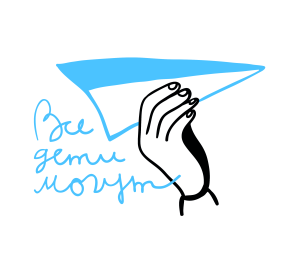 Автономная некоммерческая организация «Все дети могут»353902 г. Новороссийск, ул. Карьерная, д.21ИНН 7714060199/ КПП 231543001/ ОГРН 1027700568224www.vsedetimogut.ru8 963 3797603______________________________________________________________________________Дорогие друзья,Мы рады опубликовать наш отчет о поступлениях благотворительных пожертвований за февраль 2022 года.За февраль 2022 года на расчетный счет организации поступило 112945 рублей.Спасибо вам большое!Нашими основными источниками пожертвований за прошедший период стали:средства от регулярных и разовых пожертвований физических лиц через сайт www.vsedetimogut.ruПожертвование по договору № 39БПУЦ/18 от 20 сентября 2018 г. в рамках благотворительной программы "Нужна Помощь";Пожертвования держателей карт «Тинькофф».Расшифровка собранных средств по благотворителям.Огромная благодарность всем, кто помогает нам поддерживать семьи, воспитывающие детей с тяжелыми и множественными нарушениями развития!С уважением,директор Ягодина Мария89633797603 / lepidoptera_ya@mail.ruДата поступленияБлаготворительСумма (без учета комиссии платежной системы)28.02.2022 23:31288,328.02.2022NUJNA POMOSH2529228.02.2022TINKOF283328.02.2022 22:40ELIZAVETA ZHURAVEL288,328.02.2022 22:23TATIANA GORDEEVA96128.02.2022 21:12GALINA PEDAY288,328.02.2022 19:03ELENA GRYZLOVA144,1528.02.2022 16:14TAMARA SHMIDT480,528.02.2022 15:59480,528.02.2022 15:05ANNA ZHAVORONKOVA480,528.02.2022 14:24ALEKSANDRA ZAPOTYLKO288,328.02.2022 13:35OLGA KUZNETSOVA46,128.02.2022 12:57ELENA ZAYSANOVA336,3528.02.2022 11:30TATYANA KHLYUSTENKO288,328.02.2022 10:50OLGA KUZNETSOVA96,128.02.2022 10:20VOLKOVA ALLA96,127.02.2022 23:40CHEPELEVA JULIA96,127.02.2022 18:51TATYANA KUROCHKINA96,127.02.2022 16:55TATIANA BARANOVA96127.02.2022 14:37MARIA VOLKOVA96,127.02.2022 10:39YULIA KOPIEVSKYA96,127.02.2022 9:54ELENA GUDKOVA96126.02.2022 21:16V M720,7526.02.2022 16:30ANNA VARABINA192,226.02.2022 13:07IULIIA POLIUTOVA288,326.02.2022 9:46NIKITA IVANOV288,325.02.2022 22:1496,125.02.2022 13:21TIMOFEY SHIMOLIN480,525.02.2022 12:20OLGA MOROZOVA96,125.02.2022 10:5996,125.02.2022 10:00ALINA IVASHCHENKO96,125.02.2022 6:42VLADIMIR NIKONOV480,524.02.2022 13:30NATALYA KOTLYAROVA96124.02.2022 13:04OLGA FEDOROVA288,324.02.2022 12:3096,124.02.2022 12:02MARIANNA KRYLOVA96,124.02.2022 11:49480,524.02.2022 11:18EKATERINA GONCHAROVA341,1524.02.2022 10:40144,1524.02.2022 10:26YURIY KASHNIKOV480,524.02.2022 9:36NATALYY ANTIPKINA96,124.02.2022 9:27480,524.02.2022 8:59EKATERINA ROZDINA96,124.02.2022 8:48OLGA DOLZHIKOVA96,124.02.2022 8:11POLINA CHETVERTAKOVA96,124.02.2022 5:04SERFIY TOTSKYY285,324.02.2022 1:11ARINA BEKETOVA96,124.02.2022 0:51285,324.02.2022 0:32OLGA DEMIDOVA96,124.02.2022 0:31MARIYA TSYGANKOVA96,124.02.2022 0:3096,124.02.2022 0:13ELENA KOTELEVSKYA96,123.02.2022 23:3995123.02.2022 23:01ALEKSANDR IUREVICH NEZHDANOV336,3523.02.2022 20:52ANASTASIYA NEKRASOVA480,523.02.2022 19:49KSENIA MESHCHERIAKOVA96,123.02.2022 19:3896,123.02.2022 19:3296,123.02.2022 15:08YULIA ROKITSKAYA96,123.02.2022 10:40KRISTINA PETROVA288,323.02.2022 9:3196123.02.2022 9:14480,523.02.2022 0:15ARTEM ZEMNITSKY288,322.02.2022 23:00SVETLANA PETROVA96,122.02.2022 21:23NATALIA192,222.02.2022 18:28EKATERINA OSETROVA480,522.02.2022 15:13539,1222.02.2022 12:50BADRI GITOLENDIIA480,522.02.2022 10:49IRINA GLAZKOVA480,522.02.2022 8:00ANEL BARDYCHEVA96,121.02.2022 23:26LILIA RAFIKOVA96,121.02.2022 23:22SOFYA SHULEPOVA46,121.02.2022 23:15MESHCHERIAKOVA288,321.02.2022 18:47SVETLANA FAZULZYANOVA96,121.02.2022 15:27ANZHELIKA DANILENKO96,121.02.2022 14:32GALINA SENICHEVA288,321.02.2022 14:28SIIBIKTE NAUMOVA288,321.02.2022 14:21MARGARITA LAPTEVA288,321.02.2022 11:37REDKINA NATALIA480,521.02.2022 10:30288,321.02.2022 9:54SVETLANA OMELAEVA96,121.02.2022 7:31NATALIA CHESNIK480,521.02.2022 7:16VARVARA DMITRIEVA96,120.02.2022 23:30ANNA SEMIDOTSKAYA288,320.02.2022 22:00MARINA MEDVEDEVA480,520.02.2022 16:00ANASTASIA CHAKIROVA288,320.02.2022 14:43KIRILL KHASANOV21,120.02.2022 0:08ZHANNA TROFIMENKO96,119.02.2022 22:23VLADIMIR IVASHCHENKO475519.02.2022 22:07OKSANA ZHOLOBOVA96119.02.2022 20:01ALEXANDRA MELNIKOVA96119.02.2022 17:04NATALYA SOLOVEVA480,519.02.2022 14:4796,119.02.2022 14:02TATYANA FILATOVA96119.02.2022 11:48ANNA VASILEVA96,119.02.2022 11:44288,319.02.2022 11:2196,119.02.2022 10:50SEVERINOVA LARISA96,119.02.2022 9:4796,119.02.2022 9:41ANNA VARABINA96,119.02.2022 9:24LUDMILA ZABLOTSKAYA480,519.02.2022 6:07DARIA RODIONOVA192,218.02.2022 23:31288,318.02.2022 22:4496,118.02.2022 22:15480,518.02.2022 20:3796118.02.2022 19:5296,118.02.2022 19:3796,118.02.2022 18:48192,218.02.2022 18:31288,318.02.2022 18:24288,318.02.2022 18:1896,118.02.2022 17:07192,218.02.2022 16:39480,518.02.2022 16:3196,118.02.2022 16:24JULIA BUYANOVA192,218.02.2022 16:11288,318.02.2022 16:0496,118.02.2022 16:03ANNA VOLKOVA192,218.02.2022 15:59288,318.02.2022 15:5196,118.02.2022 14:40ILONA ABSANDZE480,518.02.2022 13:20MARIA YEMETS480,518.02.2022 13:10IRINA PRIKHOZHYA96,118.02.2022 13:01ELENA SHARIPOVA336,3518.02.2022 10:4496,118.02.2022 9:01IRINA BORODULINA336,3517.02.2022 15:251441,517.02.2022 13:40NATALYA KRAGEL336,3517.02.2022 13:3896,117.02.2022 12:0896,117.02.2022 12:07MOMENTUM R288,317.02.2022 10:4596,116.02.2022 20:22VEDERNIKOVA VALERIA96,116.02.2022 15:53VALERIA RESHETNYAK96,115.02.2022 22:12ALEKSANDR SMIRNOV384,415.02.2022 21:49KUTINOVA EVA96,115.02.2022 18:08IRINA VOROBEVA480,515.02.2022 16:48IRINA ZERNOVA336,3515.02.2022 16:38MARGAR FILIPPOVA480,515.02.2022 13:03MOPP MOPP96,115.02.2022 8:36SVETLANA336,3515.02.2022 6:4496,114.02.2022 23:4596,114.02.2022 22:54480,514.02.2022 21:53NATALYA BOGACHEVA288,314.02.2022 21:15LYUDMILA SMORODINA96,114.02.2022 19:15MALIMON MARINA480,514.02.2022 12:19DARYA SELYUNINA96,114.02.2022 2:18ANTON MINZHULOV320,0114.02.2022 0:54ANASTASIA GONCHAROVA96,114.02.2022 0:20NATALYA MIKHAYLOVA288,313.02.2022 21:17336,3513.02.2022 19:51IULIIA KLYKANOVA96,113.02.2022 17:5196,113.02.2022 17:45IRINA TARANETS336,3513.02.2022 14:24MARIIA MUKHINA480,513.02.2022 13:57IRINA KOVYNEVA288,313.02.2022 12:59INNA GRIBOVA96,113.02.2022 8:49NATALYA TKACHENKO336,3513.02.2022 6:00NADEZDA TIKHONOVA96,113.02.2022 2:01VASILEVA ANNA96113.02.2022 1:40ANASTASIA SKORIKOVA96,113.02.2022 0:24KSENIYA PUTILOVA76,112.02.2022 19:25288,312.02.2022 18:46EKATERINA PONOMAREVA288,312.02.2022 9:54LARISA TRETYAKOVA480,512.02.2022 9:36YULIA KIRILENKO672,712.02.2022 6:48IRINA LOGVINOVA480,511.02.2022 23:03VIKTORIYA FILKINA288,311.02.2022 21:58ANGELINA SEVERINA96,111.02.2022 15:51ALEXANDRA GOROKHOVA96,111.02.2022 14:29KACHALINA ANNA96,111.02.2022 13:38DMITRIY FILIPPOV288311.02.2022 13:12PLECHOVA192,211.02.2022 13:08480,511.02.2022 12:21ALEKSANDR SPIRIDONOV96,111.02.2022 10:50MOMENTUM R288,311.02.2022 6:22CHEPELEVA IULIIA96,110.02.2022 23:53ANTONINA KOZLOVA1441,510.02.2022 21:52ALEKSANDR SMIRNOV384,410.02.2022 18:53ALINA ERMOLAEVA96,110.02.2022 18:108504,8509.02.2022 12:56DMITRII PRIMACHENKO96109.02.2022 11:50ELENA LEVINZON96,109.02.2022 11:09480,509.02.2022 9:07NATALYA KHOMINA480,509.02.2022 8:03ANNA TISHANSKAYA96109.02.2022 7:40ANASTASIA GONCHAROVA96,109.02.2022 6:12YULIA MAKHORTOVA480,508.02.2022 22:32ANASTASIA TARSAKOVA336,3508.02.2022 13:20VALERIYA SMIRNOVA480,508.02.2022 13:13EKATERINA STAFEEVSKAIA46,108.02.2022 7:33SVETLANA DOMRACHEVA480,508.02.2022 7:08NADEZHDA GRACHEVA288,308.02.2022 1:4796,107.02.2022 23:28VLADISLAVA MELNIKOVA336,3507.02.2022 21:52ALEKSANDR GRIGOREV1441,507.02.2022 16:00DIANA AUDE96,107.02.2022 15:16INNA ROMANOVSKYA96,107.02.2022 11:39ANNA BARABINA192,207.02.2022 11:02VIKTORIA CHERNAYA288,307.02.2022 10:14OLGA ALEKSANDROVA96,107.02.2022 7:42MOMENTUM R288,307.02.2022 7:25ELENA CHERKASOVA96,107.02.2022 2:15IRINA GOLOVANOVA96,107.02.2022 0:54EKATERINA OVERCHUK96,107.02.2022 0:11KHOKHLOVATATYANA288,307.02.2022 0:03IRINA NAZAROVA85,106.02.2022 23:53VIKTORIYA KOSTENKOVA96,106.02.2022 23:24TUGUSHI VALERIYA96,106.02.2022 12:28KONOGRAY OLGA336,3505.02.2022 23:52ELENA KLETNOSOVA96,105.02.2022 23:08VERA PATRAKOVA288,304.02.2022 20:07INNA LOMTEVA336,3504.02.2022 19:41ELENA KUZNETSOVA288,304.02.2022 19:40SERGEI ZOLOTOVSKII96,104.02.2022 18:37ALEXANDRA TIMOFEEVA6,104.02.2022 16:47KUZNETSOVA VIKTORIA96,104.02.2022 16:36KIRILL PILNOV336,3504.02.2022 10:59SERAFIMA REDUTO96,103.02.2022 22:3196,103.02.2022 20:04MARINA KABRDA480,503.02.2022 19:38ALEXANDER SHEVYAKOV96,103.02.2022 16:47TAMARA VOROZHEYKINA192,203.02.2022 9:15MARGARITA LAPTEVA288,302.02.2022 22:27KARINA IAKOVLEVA288,302.02.2022 21:53IRINA PALKINA288,302.02.2022 13:57DILSHOD KHAKIMOV96,102.02.2022 13:52SERGEY ANDREEV46,102.02.2022 12:28VSEVOLOD NEKRASOV96,102.02.2022 12:12OKSANA ZELENSKAIA336,3502.02.2022 10:22IRINA SIRYANOVA96,101.02.2022 23:56LOKTIONOVA475,501.02.2022 23:24ANDREI TERENTEV96101.02.2022 21:21IRINA ZHILTSOVA961